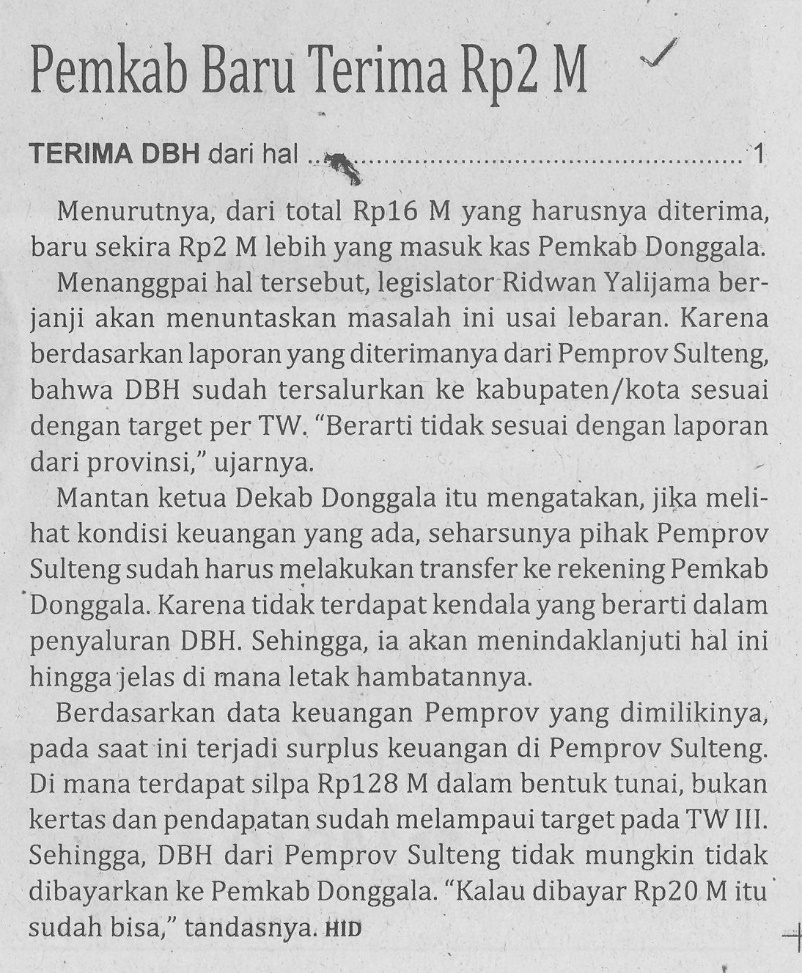 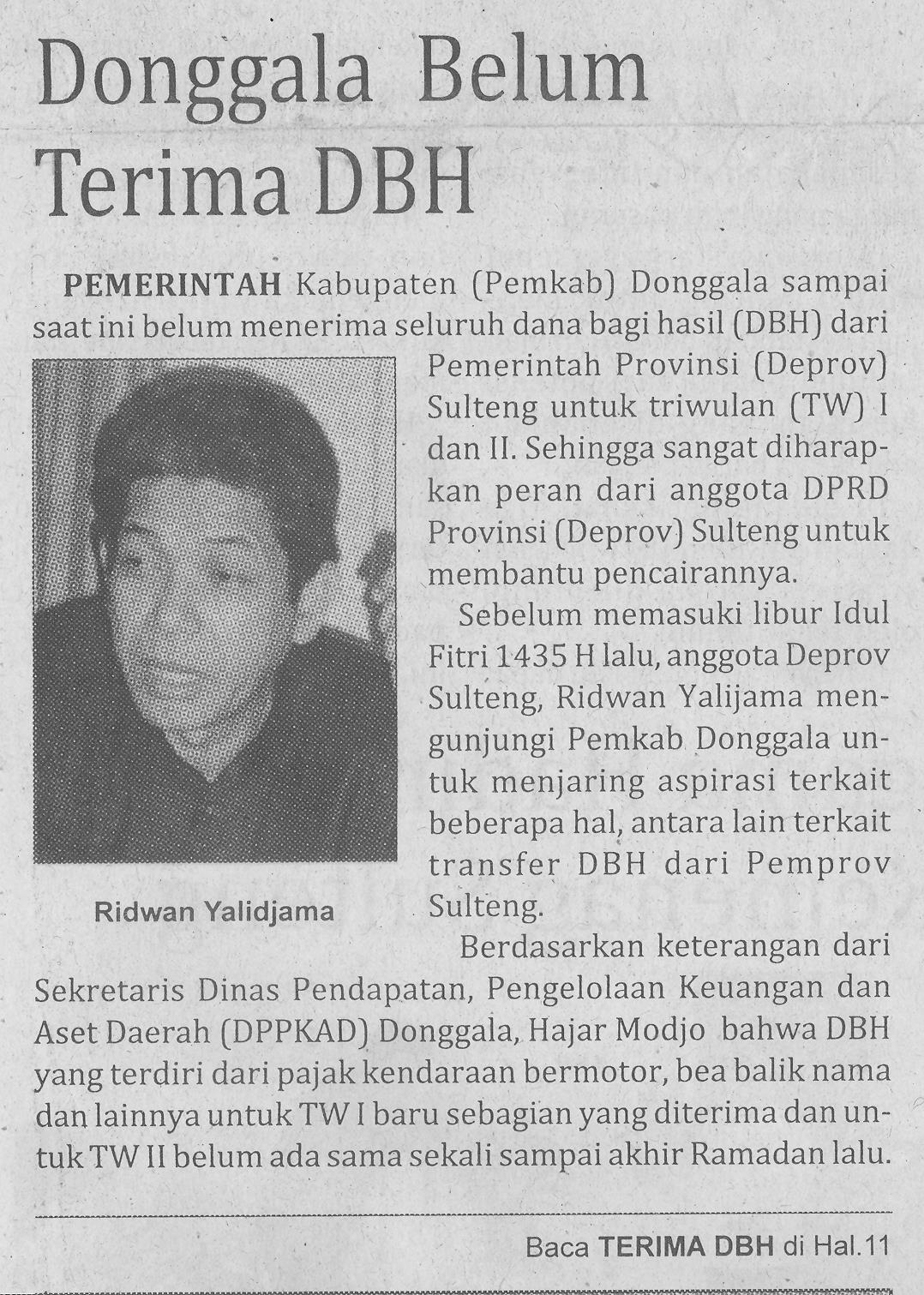 Harian    :MercusuarKasubaudSulteng IHari, tanggal:Senin, 04 Agustus 2014KasubaudSulteng IKeterangan:Halaman 01  Kolom 04-06; Hal. 11 Kol. 31-32KasubaudSulteng IEntitas:Kabupaten DonggalaKasubaudSulteng I